Publicado en Barcelona el 22/10/2020 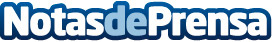 AleaSoft: La eólica europea vuelve a favorecer el descenso de los precios de los mercados eléctricosLos precios bajaron durante los primeros cuatro días de la cuarta semana de octubre en la mayoría de los mercados eléctricos europeos, por el aumento de la producción eólica. Otro factor que propició estos precios más bajos fue el descenso de los precios del CO2, que bajaron de los 24 €/t, algo que no pasaba desde junio. Los precios del gas superaron los 14,50 €/MWh durante la semana. Se espera que en la última semana del mes los precios vuelvan a subir al disminuir la producción eólicaDatos de contacto:Alejandro Delgado900 10 21 61Nota de prensa publicada en: https://www.notasdeprensa.es/aleasoft-la-eolica-europea-vuelve-a-favorecer Categorias: Internacional Nacional Sector Energético http://www.notasdeprensa.es